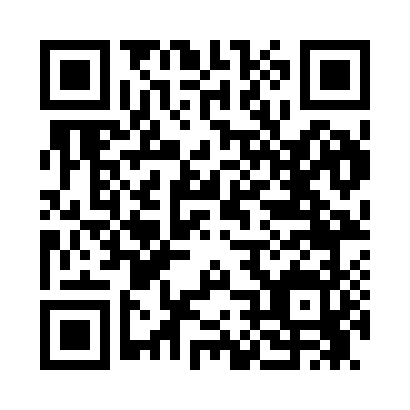 Prayer times for Seiling, Oklahoma, USAMon 1 Jul 2024 - Wed 31 Jul 2024High Latitude Method: Angle Based RulePrayer Calculation Method: Islamic Society of North AmericaAsar Calculation Method: ShafiPrayer times provided by https://www.salahtimes.comDateDayFajrSunriseDhuhrAsrMaghribIsha1Mon4:556:231:405:308:5710:252Tue4:556:231:405:308:5710:243Wed4:566:231:405:308:5710:244Thu4:576:241:405:308:5610:245Fri4:576:251:405:308:5610:236Sat4:586:251:415:318:5610:237Sun4:596:261:415:318:5610:228Mon4:596:261:415:318:5510:229Tue5:006:271:415:318:5510:2210Wed5:016:271:415:318:5510:2111Thu5:026:281:415:318:5410:2012Fri5:036:291:415:318:5410:2013Sat5:046:291:425:318:5410:1914Sun5:056:301:425:318:5310:1815Mon5:056:311:425:318:5310:1816Tue5:066:311:425:318:5210:1717Wed5:076:321:425:318:5210:1618Thu5:086:331:425:318:5110:1519Fri5:096:331:425:318:5010:1420Sat5:106:341:425:318:5010:1421Sun5:116:351:425:318:4910:1322Mon5:126:361:425:318:4810:1223Tue5:136:361:425:318:4810:1124Wed5:146:371:425:318:4710:1025Thu5:156:381:425:318:4610:0926Fri5:166:391:425:318:4610:0827Sat5:176:391:425:308:4510:0728Sun5:186:401:425:308:4410:0529Mon5:196:411:425:308:4310:0430Tue5:206:421:425:308:4210:0331Wed5:226:421:425:308:4110:02